教师招聘每日一练（8月20日）1.德国著名的教育家赫尔巴特提出“学生对教师必须保持一种被动状态”这是( )。   [单选题]正确率：84.09%2.与“不愤不启，不悱不发”所体现的教育思想相近的一项是( )。   [单选题]正确率：59.09%3.下列关于教育家的教育思想中，说法正确的是( )。   [单选题]正确率：63.64%4.昆体良的《雄辩术原理》被称为( )。   [单选题]正确率：31.82%5.人类社会离不开教育。这说明教育具有( )。   [单选题]正确率：88.64%选项小计比例A.教师中心论 (答案)3784.09%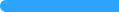 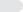 B.活动中心论12.27%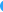 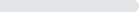 C.学生中心论511.36%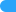 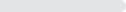 D.课本中心论12.27%选项小计比例A.“博学于文，约之以礼”12.27%B.“君子之教，喻也” (答案)2659.09%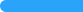 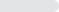 C.“学而不思则罔，思而不学则殆”1738.64%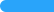 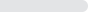 D.“建国君民，教学为先”00%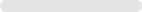 选项小计比例A.杜威提出“儿童中心论”，其教育思想主要体现在《民主主义与教育》一书中 (答案)2863.64%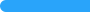 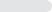 B.苏格拉底采用问答法教学，其“产婆术”记载于《理想国》一书36.82%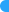 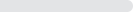 C.洛克提出“白板说”，主张国民教育，轻视绅士教育49.09%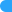 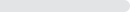 D.夸美纽斯把教学论建立在心理学的基础上，把教学价值的理论建立在伦理学的基础上，奠定了科学教育学的基础。920.45%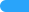 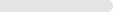 选项小计比例A.教育学的雏形715.91%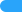 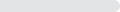 B.世界上第一部专门论述教育的著作1738.64%C.教育学成为一门独立学科的标志613.64%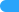 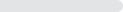 D.世界上第一本研究教学法的书 (答案)1431.82%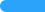 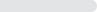 选项小计比例A.永恒性 (答案)3988.64%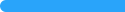 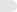 B.依附性24.55%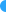 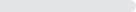 C.时代性24.55%D.独立性12.27%